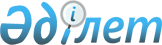 О бюджетах сельских округов города Талдыкорган на 2021-2023 годыРешение Талдыкорганского городского маслихата Алматинской области от 8 января 2021 года № 474. Зарегистрировано Департаментом юстиции Алматинской области 19 января 2021 года № 5878.
      Сноска. Вводится в действие с 01.01.2021 в соответствии с пунктом 4 настоящего решения.
      В соответствии c пунктом 2 статьи 9-1 Бюджетного кодекса Республики Казахстан от 4 декабря 2008 года, подпунктом 1) пункта 1 статьи 6 Закона Республики Казахстан от 23 января 2001 года "О местном государственном управлении и самоуправлении в Республике Казахстан", Талдыкорганский городской маслихат РЕШИЛ:
      1. Утвердить бюджет Еркинского сельского округа на 2021-2023 годы согласно приложениям 1, 2 и 3 к настоящему решению соответственно, в том числе на 2021 год в следующих объемах:
      1) доходы 207 716 тысяч тенге, в том числе:
      налоговые поступления 48 235 тысяч тенге;
      поступления трансфертов 159 481 тысяча тенге;
      2) затраты 219 501 тысяча тенге;
      3) чистое бюджетное кредитование 0 тенге, в том числе:
      бюджетные кредиты 0 тенге;
      погашение бюджетных кредитов 0 тенге;
      4) сальдо по операциям с финансовыми активами 0 тенге;
      приобретение финансовых активов 0 тенге;
      поступления от продажи финансовых активов государства 0 тенге;
      5) дефицит (профицит) бюджета (-) 11 785 тысяч тенге;
      6) финансирование дефицита (использование профицита) бюджета 11 785 тысяч тенге;
      поступление займов 0 тенге;
      погашение займов 0 тенге;
      используемые остатки бюджетных средств 11 785 тысяч тенге.
      Сноска. Пункт 1 в редакции решения Талдыкорганского городского маслихата Алматинской области от 09.12.2021 № 95 (вводится в действие с 01.01.2021).


      2. Утвердить бюджет Отенайского сельского округа на 2021-2023 годы согласно приложениям 4, 5, и 6 к настоящему решению соответственно, в том числе на 2021 год в следующих объемах:
      1) доходы 215 320 тысяч тенге, в том числе:
      налоговые поступления 65 168 тысяч тенге;
      поступления трансфертов 150 152 тысячи тенге;
      2) затраты 250 066 тысячи тенге;
      3) чистое бюджетное кредитование 0 тенге, в том числе:
      бюджетные кредиты 0 тенге;
      погашение бюджетных кредитов 0 тенге;
      4) сальдо по операциям с финансовыми активами 0 тенге;
      приобретение финансовых активов 0 тенге;
      поступления от продажи финансовых активов государства 0 тенге;
      5) дефицит (профицит) бюджета (-) 34 746 тысяч тенге;
      6) финансирование дефицита (использование профицита) бюджета 34 746 тысяч тенге;
      поступление займов 0 тенге;
      погашение займов 0 тенге;
      используемые остатки бюджетных средств 34 746 тысяч тенге.
      Сноска. Пункт 2 в редакции решения Талдыкорганского городского маслихата Алматинской области от 09.12.2021 № 95 (вводится в действие с 01.01.2021).


      3. Контроль за исполнением данного решения возложить на постоянную комиссию Талдыкорганского городского маслихата "По экономическим, финансовым вопросам и бюджету".
      4. Настоящее решение вводится в действие с 1 января 2021 года. Бюджет Еркинского сельского округа на 2021 год
      Сноска. Приложение 1 в редакции решения Талдыкорганского городского маслихата Алматинской области от 09.12.2021 № 95 (вводится в действие с 01.01.2021). Бюджет Еркинского сельского округа на 2022 год Бюджет Еркинского сельского округа на 2023 год Бюджет Отенайского сельского округа на 2021 год
      Сноска. Приложение 4 в редакции решения Талдыкорганского городского маслихата Алматинской области от 09.12.2021 № 95 (вводится в действие с 01.01.2021). Бюджет Отенайского сельского округа на 2022 год Бюджет Отенайского сельского округа на 2023 год
					© 2012. РГП на ПХВ «Институт законодательства и правовой информации Республики Казахстан» Министерства юстиции Республики Казахстан
				
      Председатель сессии Талдыкорганского

      городского маслихата

Б. Ержанова

      Исполняющий обязанности секретаря

      Талдыкорганского городского маслихата

Б. Тустукбаев
Приложение 1 к решению Талдыкорганского городского маслихата от "8" января 2021 года № 474
Категория
Категория
Категория
Категория
Класс
Класс
Наименование
Сумма
Подкласс
Подкласс
(тысяч тенге)
I. Доходы
207 716
1
Налоговые поступления
48 235
4
Налоги на собственность
48 235
1
Налог на имущество
3 912
3
Земельный налог
3 089
4
Налог на транспортные средства
41 234
4
Поступление трансфертов
159 481
2
Трансферты из вышестоящих органов государственного управления
159 481
3
Трансферты из районного (города областного значения) бюджета
159 481
Функциональная группа
Функциональная группа
Функциональная группа
Функциональная группа
Функциональная группа
Сумма (тысяч тенге)
Функциональная подгруппа
Функциональная подгруппа
Функциональная подгруппа
Функциональная подгруппа
Сумма (тысяч тенге)
Администратор бюджетных программ
Администратор бюджетных программ
Администратор бюджетных программ
Сумма (тысяч тенге)
Программа
Программа
Сумма (тысяч тенге)
Наименование
Сумма (тысяч тенге)
II. Затраты
219 501
01
Государственные услуги общего характера
73 710
1
Представительные, исполнительные и другие органы, выполняющие общие функции государственного управления
73 710
124
Аппарат акима города районного значения, села, поселка, сельского округа
73 710
001
Услуги по обеспечению деятельности акима района в городе, города районного значения, поселка, села, сельского округа
73 391
022
Капитальные расходы государственного органа
319
07
Жилищно - коммунальное хозяйство
117 203
3
Благоустройство населенных пунктов
117 203
124
Аппарат акима города районного значения, села, поселка, сельского округа
117 203
008
Освещение улиц населенных пунктов
77 195
009
Обеспечение санитарии населенных пунктов
4 806
011
Благоустройство и озеленение населенных пунктов
35 202
12
Транспорт и коммуникации
16 011
1
Автомобильный транспорт
16 011
124
Аппарат акима города районного значения, села, поселка, сельского округа
16 011
013
Обеспечение функционирования автомобильных дорог в городах районного значения, селах, поселках, сельских округах
16 011
13
Прочие
12 018
9
Прочие
12 018
124
Аппарат акима города районного значения, села, поселка, сельского округа
12 018
040
Реализация мероприятий для решения вопросов обустройства населенных пунктов в реализацию мер по содействию экономическому развитию регионов в рамках Государственной программы развития регионов до 2025 года
12 018
15
Трансферты
559
1
Трансферты
559
124
Аппарат акима города районного значения, села, поселка, сельского округа
559
048
Возврат неиспользованных (недоиспользованных) целевых трансфертов
3
051
Целевые текущие трансферты из нижестоящего бюджета на компенсацию потерь вышестоящего бюджета в связи с изменением законодательства
556
Функциональная группа
Функциональная группа
Функциональная группа
Функциональная группа
Функциональная группа
Функциональная подгруппа
Функциональная подгруппа
Функциональная подгруппа
Функциональная подгруппа
Администратор бюджетных программ
Администратор бюджетных программ
Администратор бюджетных программ
Сумма
Программа
Программа
(тысяч тенге)
Наименование
III. Чистое бюджетное кредитование
0
Бюджетные кредиты 
0
Категория
Категория
Категория
Класс
Класс
Сумма
Подкласс
Подкласс
(тысяч тенге)
Наименование
Погашение бюджетных кредитов
0
5
Погашение бюджетных кредитов
0
1
Погашение бюджетных кредитов
0
1
Погашение бюджетных кредитов, выданных из государственного бюджета
0
Функциональная группа
Функциональная группа
Функциональная группа
Функциональная группа
Функциональная группа
Функциональная подгруппа
Функциональная подгруппа
Функциональная подгруппа
Функциональная подгруппа
Администратор бюджетных программ
Администратор бюджетных программ
Администратор бюджетных программ
Сумма
Программа
Программа
(тысяч тенге)
Наименование
IV. Сальдо по операциям с финансовыми активами
0
Приобретение финансовых активов
0
Категория
Категория
Категория
Класс
Класс
Сумма
Подкласс
Подкласс
(тысяч тенге)
Наименование
V. Дефицит (профицит) бюджета
-11 785
VI. Финансирование дефицита (использование профицита) бюджета
11 785
8
Используемые остатки бюджетных средств
11 785
1
Остатки бюджетных средств
11 785
1
Свободные остатки бюджетных средств
11 785
Функциональная группа
Функциональная группа
Функциональная группа
Функциональная группа
Функциональная группа
Функциональная подгруппа
Функциональная подгруппа
Функциональная подгруппа
Функциональная подгруппа
Администратор бюджетных программ
Администратор бюджетных программ
Администратор бюджетных программ
Сумма
Программа
Программа
(тысяч тенге)
 Наименование
16
Погашение займов
0
1
Погашение займов
0Приложение 2 к решению Талдыкорганского городского маслихата от "8" января 2021 года № 474
Категория
Категория
Категория
Категория
Сумма
(тысяч тенге)
Класс
Наименование
Класс
Наименование
Класс
Наименование
Сумма
(тысяч тенге)
Подкласс
Подкласс
Сумма
(тысяч тенге)
I. Доходы
159 019
1
Налоговые поступления
48 235
4
Налоги на собственность
48 235
1
Налог на имущество
3 912
3
Земельный налог
3 089
4
Налог на транспортные средства
41 234
4
Поступление трансфертов
110 784
2
Трансферты из вышестоящих органов государственного управления
110 784
3
Трансферты из районного (города областного значения) бюджета
110 784
Функциональная группа
Функциональная группа
Функциональная группа
Функциональная группа
Функциональная группа
Сумма (тысяч тенге)
Функциональная подгруппа
Функциональная подгруппа
Функциональная подгруппа
Функциональная подгруппа
Сумма (тысяч тенге)
Администратор бюджетных программ
Администратор бюджетных программ
Администратор бюджетных программ
Сумма (тысяч тенге)
Программа
Программа
Сумма (тысяч тенге)
Наименование
Сумма (тысяч тенге)
II. Затраты
159 019
01
Государственные услуги общего характера
35 479
1
Представительные, исполнительные и другие органы, выполняющие общие функции государственного управления
35 479
124
Аппарат акима города районного значения, села, поселка, сельского округа
35 479
001
Услуги по обеспечению деятельности акима района в городе, города районного значения, поселка, села, сельского округа
35 079
022
Капитальные расходы государственного органа
400
07
Жилищно - коммунальное хозяйство
108 826
3
Благоустройство населенных пунктов
108 826
124
Аппарат акима города районного значения, села, поселка, сельского округа
108 826
008
Освещение улиц населенных пунктов
91 771
009
Обеспечение санитарии населенных пунктов
5 148
011
Благоустройство и озеленение населенных пунктов
11 907
12
Транспорт и коммуникации
14 714
1
Автомобильный транспорт
14 714
124
Аппарат акима города районного значения, села, поселка, сельского округа
14 714
013
Обеспечение функционирования автомобильных дорог в городах районного значения, селах, поселках, сельских округах
14 714
Функциональная группа
Функциональная группа
Функциональная группа
Функциональная группа
Функциональная группа
Сумма
(тысяч тенге)
Функциональная подгруппа
Функциональная подгруппа
Функциональная подгруппа
Функциональная подгруппа
Сумма
(тысяч тенге)
Администратор бюджетных программ
Администратор бюджетных программ
Администратор бюджетных программ
Сумма
(тысяч тенге)
Программа
Программа
Сумма
(тысяч тенге)
Наименование
Сумма
(тысяч тенге)
III. Чистое бюджетное кредитование
0
Бюджетные кредиты 
0
Категория
Категория
Категория
Категория
Сумма
(тысяч тенге)
Класс
Класс
Класс
Сумма
(тысяч тенге)
Подкласс
Подкласс
Сумма
(тысяч тенге)
Наименование
Сумма
(тысяч тенге)
Погашение бюджетных кредитов
0
5
Погашение бюджетных кредитов
0
1
Погашение бюджетных кредитов
0
1
Погашение бюджетных кредитов, выданных из государственного бюджета
0
Функциональная группа
Функциональная группа
Функциональная группа
Функциональная группа
Функциональная группа
Сумма
(тысяч тенге)
Функциональная подгруппа
Функциональная подгруппа
Функциональная подгруппа
Функциональная подгруппа
Сумма
(тысяч тенге)
Администратор бюджетных программ
Администратор бюджетных программ
Администратор бюджетных программ
Сумма
(тысяч тенге)
Программа
Программа
Сумма
(тысяч тенге)
Наименование
Сумма
(тысяч тенге)
IV. Сальдо по операциям с финансовыми активами
0
Приобретение финансовых активов
0
Категория
Категория
Категория
Категория
Сумма
(тысяч тенге)
Класс
Класс
Класс
Сумма
(тысяч тенге)
Подкласс
Подкласс
Сумма
(тысяч тенге)
Наименование
Сумма
(тысяч тенге)
V. Дефицит (профицит) бюджета
0
VI. Финансирование дефицита (использование профицита) бюджета
0
Функциональная группа
Функциональная группа
Функциональная группа
Функциональная группа
Функциональная группа
Сумма
(тысяч тенге)
Функциональная подгруппа
Функциональная подгруппа
Функциональная подгруппа
Функциональная подгруппа
Сумма
(тысяч тенге)
Администратор бюджетных программ
Администратор бюджетных программ
Администратор бюджетных программ
Сумма
(тысяч тенге)
Программа
Программа
Сумма
(тысяч тенге)
 Наименование
Сумма
(тысяч тенге)
16
Погашение займов
0
1
Погашение займов
0Приложение 3 к решению Талдыкорганского городского маслихата от "8" января 2021 года № 474
Категория
Категория
Категория
Категория
Сумма
(тысяч тенге)
Класс
Наименование
Класс
Наименование
Класс
Наименование
Сумма
(тысяч тенге)
Подкласс
Подкласс
Сумма
(тысяч тенге)
I. Доходы
167 175
1
Налоговые поступления
48 235
4
Налоги на собственность
48 235
1
Налог на имущество
3 912
3
Земельный налог
3 089
4
Налог на транспортные средства
41 234
4
Поступление трансфертов
118 940
2
Трансферты из вышестоящих органов государственного управления
118 940
3
Трансферты из районного (города областного значения) бюджета
118 940
Функциональная группа
Функциональная группа
Функциональная группа
Функциональная группа
Функциональная группа
Сумма (тысяч тенге)
Функциональная подгруппа
Функциональная подгруппа
Функциональная подгруппа
Функциональная подгруппа
Сумма (тысяч тенге)
Администратор бюджетных программ
Администратор бюджетных программ
Администратор бюджетных программ
Сумма (тысяч тенге)
Программа
Программа
Сумма (тысяч тенге)
Наименование
Сумма (тысяч тенге)
II. Затраты
167 175
01
Государственные услуги общего характера
36 832
1
Представительные, исполнительные и другие органы, выполняющие общие функции государственного управления
36 832
124
Аппарат акима города районного значения, села, поселка, сельского округа
36 832
001
Услуги по обеспечению деятельности акима района в городе, города районного значения, поселка, села, сельского округа
36 432
022
Капитальные расходы государственного органа
400
07
Жилищно - коммунальное хозяйство
115 041
3
Благоустройство населенных пунктов
115 041
124
Аппарат акима города районного значения, села, поселка, сельского округа
115 041
008
Освещение улиц населенных пунктов
97 304
009
Обеспечение санитарии населенных пунктов
5 354
011
Благоустройство и озеленение населенных пунктов
12 383
12
Транспорт и коммуникации
15 302
1
Автомобильный транспорт
15 302
124
Аппарат акима города районного значения, села, поселка, сельского округа
15 302
013
Обеспечение функционирования автомобильных дорог в городах районного значения, селах, поселках, сельских округах
15 302
Функциональная группа
Функциональная группа
Функциональная группа
Функциональная группа
Функциональная группа
Сумма
(тысяч тенге)
Функциональная подгруппа
Функциональная подгруппа
Функциональная подгруппа
Функциональная подгруппа
Сумма
(тысяч тенге)
Администратор бюджетных программ
Администратор бюджетных программ
Администратор бюджетных программ
Сумма
(тысяч тенге)
Программа
Программа
Сумма
(тысяч тенге)
Наименование
Сумма
(тысяч тенге)
III. Чистое бюджетное кредитование
0
Бюджетные кредиты 
0
Категория
Категория
Категория
Категория
Сумма
(тысяч тенге)
Класс
Класс
Класс
Сумма
(тысяч тенге)
Подкласс
Подкласс
Сумма
(тысяч тенге)
Наименование
Сумма
(тысяч тенге)
Погашение бюджетных кредитов
0
5
Погашение бюджетных кредитов
0
1
Погашение бюджетных кредитов
0
1
Погашение бюджетных кредитов, выданных из государственного бюджета
0
Функциональная группа
Функциональная группа
Функциональная группа
Функциональная группа
Функциональная группа
Сумма
(тысяч тенге)
Функциональная подгруппа
Функциональная подгруппа
Функциональная подгруппа
Функциональная подгруппа
Сумма
(тысяч тенге)
Администратор бюджетных программ
Администратор бюджетных программ
Администратор бюджетных программ
Сумма
(тысяч тенге)
Программа
Программа
Сумма
(тысяч тенге)
Наименование
Сумма
(тысяч тенге)
IV. Сальдо по операциям с финансовыми активами
0
Приобретение финансовых активов
0
Категория
Категория
Категория
Категория
Сумма
(тысяч тенге)
Класс
Класс
Класс
Сумма
(тысяч тенге)
Подкласс
Подкласс
Сумма
(тысяч тенге)
Наименование
Сумма
(тысяч тенге)
V. Дефицит (профицит) бюджета
0
VI. Финансирование дефицита (использование профицита) бюджета
0
Функциональная группа
Функциональная группа
Функциональная группа
Функциональная группа
Функциональная группа
Сумма
(тысяч тенге)
Функциональная подгруппа
Функциональная подгруппа
Функциональная подгруппа
Функциональная подгруппа
Сумма
(тысяч тенге)
Администратор бюджетных программ
Администратор бюджетных программ
Администратор бюджетных программ
Сумма
(тысяч тенге)
Программа
Программа
Сумма
(тысяч тенге)
 Наименование
Сумма
(тысяч тенге)
16
Погашение займов
0
1
Погашение займов
0Приложение 4 к решению Талдыкорганского городского маслихата от "8" января 2021 года № 474
Категория
Категория
Категория
Категория
Класс
Класс
Наименование
Сумма
Подкласс
Подкласс
(тысяч тенге)
I. Доходы
215 320
1
Налоговые поступления
65 168
4
Налоги на собственность
65 168
1
Налог на имущество
9 000
3
Земельный налог
1 200
4
Налог на транспортные средства
54 968
4
Поступление трансфертов
150 152
2
Трансферты из вышестоящих органов государственного управления
150 152
3
Трансферты из районного (города областного значения) бюджета
150 152
Функциональная группа
Функциональная группа
Функциональная группа
Функциональная группа
Функциональная группа
Сумма (тысяч тенге)
Функциональная подгруппа
Функциональная подгруппа
Функциональная подгруппа
Функциональная подгруппа
Сумма (тысяч тенге)
Администратор бюджетных программ
Администратор бюджетных программ
Администратор бюджетных программ
Сумма (тысяч тенге)
Программа
Программа
Сумма (тысяч тенге)
Наименование
Сумма (тысяч тенге)
II. Затраты
250 066
01
Государственные услуги общего характера
71 890
1
Представительные, исполнительные и другие органы, выполняющие общие функции государственного управления
71 890
124
Аппарат акима города районного значения, села, поселка, сельского округа
71 890
001
Услуги по обеспечению деятельности акима района в городе, города районного значения, поселка, села, сельского округа
71 256
022
Капитальные расходы государственного органа
634
07
Жилищно - коммунальное хозяйство
123 795
3
Благоустройство населенных пунктов
123 795
124
Аппарат акима города районного значения, села, поселка, сельского округа
123 795
008
Освещение улиц населенных пунктов
73 462
009
Обеспечение санитарии населенных пунктов
2 318
011
Благоустройство и озеленение населенных пунктов
48 015
08
Культура, спорт, туризм и информационное пространство
646
2
Спорт
646
124
Аппарат акима города районного значения, села, поселка, сельского округа
646
028
Проведение физкультурно-оздоровительных и спортивных мероприятий на местном уровне
646
12
Транспорт и коммуникации
41 929
1
Автомобильный транспорт
41 929
124
Аппарат акима города районного значения, села, поселка, сельского округа
41 929
013
Обеспечение функционирования автомобильных дорог в городах районного значения, селах, поселках, сельских округах
9 540
045
Капитальный и средний ремонт автомобильных дорог в городах районного значения, селах, поселках, сельских округах
32 389
13
Прочие
11 250
9
Прочие
11 250
124
Аппарат акима города районного значения, села, поселка, сельского округа
11 250
040
Реализация мероприятий для решения вопросов обустройства населенных пунктов в реализацию мер по содействию экономическому развитию регионов в рамках Государственной программы развития регионов до 2025 года
11 250
15
Трансферты
556
1
Трансферты
556
124
Аппарат акима города районного значения, села, поселка, сельского округа
556
051
Целевые текущие трансферты из нижестоящего бюджета на компенсацию потерь вышестоящего бюджета в связи с изменением законодательства
556
Функциональная группа
Функциональная группа
Функциональная группа
Функциональная группа
Функциональная группа
Функциональная подгруппа
Функциональная подгруппа
Функциональная подгруппа
Функциональная подгруппа
Администратор бюджетных программ
Администратор бюджетных программ
Администратор бюджетных программ
Сумма
Программа
Программа
(тысяч тенге)
Наименование
III. Чистое бюджетное кредитование
0
Бюджетные кредиты 
0
Категория
Категория
Категория
Класс
Класс
Сумма
Подкласс
Подкласс
(тысяч тенге)
Наименование
Погашение бюджетных кредитов
0
5
Погашение бюджетных кредитов
0
1
Погашение бюджетных кредитов
0
1
Погашение бюджетных кредитов, выданных из государственного бюджета
0
Функциональная группа
Функциональная группа
Функциональная группа
Функциональная группа
Функциональная группа
Функциональная подгруппа
Функциональная подгруппа
Функциональная подгруппа
Функциональная подгруппа
Администратор бюджетных программ
Администратор бюджетных программ
Администратор бюджетных программ
Сумма
Программа
Программа
(тысяч тенге)
Наименование
IV. Сальдо по операциям с финансовыми активами
0
Приобретение финансовых активов
0
Категория
Категория
Категория
Класс
Класс
Сумма
Подкласс
Подкласс
(тысяч тенге)
Наименование
V. Дефицит (профицит) бюджета
-34 746
VI. Финансирование дефицита (использование профицита) бюджета
34 746
8
Используемые остатки бюджетных средств
34 746
1
Остатки бюджетных средств
34 746
1
Свободные остатки бюджетных средств
34 746
Функциональная группа
Функциональная группа
Функциональная группа
Функциональная группа
Функциональная группа
Функциональная подгруппа
Функциональная подгруппа
Функциональная подгруппа
Функциональная подгруппа
Администратор бюджетных программ
Администратор бюджетных программ
Администратор бюджетных программ
Сумма
Программа
Программа
(тысяч тенге)
 Наименование
16
Погашение займов
0
1
Погашение займов
0Приложение 5 к решению Талдыкорганского городского маслихата от "8" января 2021 года № 474
Категория
Категория
Категория
Категория
Сумма
(тысяч тенге)
Класс
Наименование
Класс
Наименование
Класс
Наименование
Сумма
(тысяч тенге)
Подкласс
Подкласс
Сумма
(тысяч тенге)
I. Доходы
75 006
1
Налоговые поступления
66 168
4
Налоги на собственность
66 168
1
Налог на имущество
9 000
3
Земельный налог
1 200
4
Налог на транспортные средства
55 968
4
Поступление трансфертов
8 838
2
Трансферты из вышестоящих органов государственного управления
8 838
3
Трансферты из районного (города областного значения) бюджета
8 838
Функциональная группа
Функциональная группа
Функциональная группа
Функциональная группа
Функциональная группа
Сумма (тысяч тенге)
Функциональная подгруппа
Функциональная подгруппа
Функциональная подгруппа
Функциональная подгруппа
Сумма (тысяч тенге)
Администратор бюджетных программ
Администратор бюджетных программ
Администратор бюджетных программ
Сумма (тысяч тенге)
Программа
Программа
Сумма (тысяч тенге)
Наименование
Сумма (тысяч тенге)
II. Затраты
75 006
01
Государственные услуги общего характера
38 261
1
Представительные, исполнительные и другие органы, выполняющие общие функции государственного управления
38 261
124
Аппарат акима города районного значения, села, поселка, сельского округа
38 261
001
Услуги по обеспечению деятельности акима района в городе, города районного значения, поселка, села, сельского округа
37 861
022
Капитальные расходы государственного органа
400
07
Жилищно - коммунальное хозяйство
24 820
3
Благоустройство населенных пунктов
24 820
124
Аппарат акима города районного значения, села, поселка, сельского округа
24 820
008
Освещение улиц населенных пунктов
18 937
009
Обеспечение санитарии населенных пунктов
2 596
011
Благоустройство и озеленение населенных пунктов
3 287
12
Транспорт и коммуникации
11 925
1
Автомобильный транспорт
11 925
124
Аппарат акима города районного значения, села, поселка, сельского округа
11 925
013
Обеспечение функционирования автомобильных дорог в городах районного значения, селах, поселках, сельских округах
11 925
Функциональная группа
Функциональная группа
Функциональная группа
Функциональная группа
Функциональная группа
Сумма
(тысяч тенге)
Функциональная подгруппа
Функциональная подгруппа
Функциональная подгруппа
Функциональная подгруппа
Сумма
(тысяч тенге)
Администратор бюджетных программ
Администратор бюджетных программ
Администратор бюджетных программ
Сумма
(тысяч тенге)
Программа
Программа
Сумма
(тысяч тенге)
Наименование
Сумма
(тысяч тенге)
III. Чистое бюджетное кредитование
0
Бюджетные кредиты 
0
Категория
Категория
Категория
Категория
Сумма
(тысяч тенге)
Класс
Класс
Класс
Сумма
(тысяч тенге)
Подкласс
Подкласс
Сумма
(тысяч тенге)
Наименование
Сумма
(тысяч тенге)
Погашение бюджетных кредитов
0
5
Погашение бюджетных кредитов
0
1
Погашение бюджетных кредитов
0
1
Погашение бюджетных кредитов, выданных из государственного бюджета
0
Функциональная группа
Функциональная группа
Функциональная группа
Функциональная группа
Функциональная группа
Сумма
(тысяч тенге)
Функциональная подгруппа
Функциональная подгруппа
Функциональная подгруппа
Функциональная подгруппа
Сумма
(тысяч тенге)
Администратор бюджетных программ
Администратор бюджетных программ
Администратор бюджетных программ
Сумма
(тысяч тенге)
Программа
Программа
Сумма
(тысяч тенге)
Наименование
Сумма
(тысяч тенге)
IV. Сальдо по операциям с финансовыми активами
0
Приобретение финансовых активов
0
Категория
Категория
Категория
Категория
Сумма
(тысяч тенге)
Класс
Класс
Класс
Сумма
(тысяч тенге)
Подкласс
Подкласс
Сумма
(тысяч тенге)
Наименование
Сумма
(тысяч тенге)
V. Дефицит (профицит) бюджета
0
VI. Финансирование дефицита (использование профицита) бюджета
0
Функциональная группа
Функциональная группа
Функциональная группа
Функциональная группа
Функциональная группа
Сумма
(тысяч тенге)
Функциональная подгруппа
Функциональная подгруппа
Функциональная подгруппа
Функциональная подгруппа
Сумма
(тысяч тенге)
Администратор бюджетных программ
Администратор бюджетных программ
Администратор бюджетных программ
Сумма
(тысяч тенге)
Программа
Программа
Сумма
(тысяч тенге)
 Наименование
Сумма
(тысяч тенге)
16
Погашение займов
0
1
Погашение займов
0Приложение 6 к решению Талдыкорганского городского маслихата от "8" января 2021 года № 474
Категория
Категория
Категория
Категория
Сумма
(тысяч тенге)
Класс
Наименование
Класс
Наименование
Класс
Наименование
Сумма
(тысяч тенге)
Подкласс
Подкласс
Сумма
(тысяч тенге)
I. Доходы
80 774
1
Налоговые поступления
66 168
4
Налоги на собственность
66 168
1
Налог на имущество
9 000
3
Земельный налог
1 200
4
Налог на транспортные средства
55 968
4
Поступление трансфертов
14 606
2
Трансферты из вышестоящих органов государственного управления
14 606
3
Трансферты из районного (города областного значения) бюджета
14 606
Функциональная группа
Функциональная группа
Функциональная группа
Функциональная группа
Функциональная группа
Сумма (тысяч тенге)
Функциональная подгруппа
Функциональная подгруппа
Функциональная подгруппа
Функциональная подгруппа
Сумма (тысяч тенге)
Администратор бюджетных программ
Администратор бюджетных программ
Администратор бюджетных программ
Сумма (тысяч тенге)
Программа
Программа
Сумма (тысяч тенге)
Наименование
Сумма (тысяч тенге)
II. Затраты
80 774
01
Государственные услуги общего характера
39 852
1
Представительные, исполнительные и другие органы, выполняющие общие функции государственного управления
39 852
124
Аппарат акима города районного значения, села, поселка, сельского округа
39 852
001
Услуги по обеспечению деятельности акима района в городе, города районного значения, поселка, села, сельского округа
39 452
022
Капитальные расходы государственного органа
400
07
Жилищно - коммунальное хозяйство
28 520
3
Благоустройство населенных пунктов
28 520
124
Аппарат акима города районного значения, села, поселка, сельского округа
28 520
008
Освещение улиц населенных пунктов
22 402
009
Обеспечение санитарии населенных пунктов
2 700
011
Благоустройство и озеленение населенных пунктов
3 418
12
Транспорт и коммуникации
12 402
1
Автомобильный транспорт
12 402
124
Аппарат акима города районного значения, села, поселка, сельского округа
12 402
013
Обеспечение функционирования автомобильных дорог в городах районного значения, селах, поселках, сельских округах
12 402
Функциональная группа
Функциональная группа
Функциональная группа
Функциональная группа
Функциональная группа
Сумма
(тысяч тенге)
Функциональная подгруппа
Функциональная подгруппа
Функциональная подгруппа
Функциональная подгруппа
Сумма
(тысяч тенге)
Администратор бюджетных программ
Администратор бюджетных программ
Администратор бюджетных программ
Сумма
(тысяч тенге)
Программа
Программа
Сумма
(тысяч тенге)
Наименование
Сумма
(тысяч тенге)
III. Чистое бюджетное кредитование
0
Бюджетные кредиты 
0
Категория
Категория
Категория
Категория
Сумма
(тысяч тенге)
Класс
Класс
Класс
Сумма
(тысяч тенге)
Подкласс
Подкласс
Сумма
(тысяч тенге)
Наименование
Сумма
(тысяч тенге)
Погашение бюджетных кредитов
0
5
Погашение бюджетных кредитов
0
1
Погашение бюджетных кредитов
0
1
Погашение бюджетных кредитов, выданных из государственного бюджета
0
Функциональная группа
Функциональная группа
Функциональная группа
Функциональная группа
Функциональная группа
Сумма
(тысяч тенге)
Функциональная подгруппа
Функциональная подгруппа
Функциональная подгруппа
Функциональная подгруппа
Сумма
(тысяч тенге)
Администратор бюджетных программ
Администратор бюджетных программ
Администратор бюджетных программ
Сумма
(тысяч тенге)
Программа
Программа
Сумма
(тысяч тенге)
Наименование
Сумма
(тысяч тенге)
IV. Сальдо по операциям с финансовыми активами
0
Приобретение финансовых активов
0
Категория
Категория
Категория
Категория
Сумма
(тысяч тенге)
Класс
Класс
Класс
Сумма
(тысяч тенге)
Подкласс
Подкласс
Сумма
(тысяч тенге)
Наименование
Сумма
(тысяч тенге)
V. Дефицит (профицит) бюджета
0
VI. Финансирование дефицита (использование профицита) бюджета
0
Функциональная группа
Функциональная группа
Функциональная группа
Функциональная группа
Функциональная группа
Сумма
(тысяч тенге)
Функциональная подгруппа
Функциональная подгруппа
Функциональная подгруппа
Функциональная подгруппа
Сумма
(тысяч тенге)
Администратор бюджетных программ
Администратор бюджетных программ
Администратор бюджетных программ
Сумма
(тысяч тенге)
Программа
Программа
Сумма
(тысяч тенге)
 Наименование
Сумма
(тысяч тенге)
16
Погашение займов
0
1
Погашение займов
0